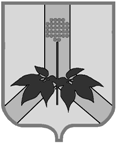 АДМИНИСТРАЦИЯ ОРЕХОВСКОГО СЕЛЬСКОГО ПОСЕЛЕНИЯ ДАЛЬНЕРЕЧЕНСКОГО МУНИЦИПАЛЬНОГО РАЙОНА ПРИМОРСКОГО КРАЯПОСТАНОВЛЕНИЕ      24  июня 2016 года                             с. Орехово                                                № 24Об утверждении 
Порядка и сроков составления 
проекта бюджета Ореховского сельского поселения на 2017 год и на плановый период 2018 и 2019 годовВ соответствии со статьями 169, 184 Бюджетного кодекса Российской Федерации, Положением о бюджетном процессе в Веденкинском сельском поселении, утвержденном решением муниципального комитета Ореховского сельского поселения от 28.08.2012г № 70 , в целях обеспечения составления проекта бюджета Ореховского сельского поселения на 2017 год и на плановый период 2018 и 2019 годовПОСТАНОВЛЯЮ:1. Утвердить Порядок и сроки составления проекта бюджета Ореховского сельского поселения на 2017 год и на плановый период 2018 и 2019 годов согласно приложению.2. Специалистам администрации Ореховского сельского поселения по курируемым направлениям и руководителям муниципальных  учреждений обеспечить выполнение мероприятий, предусмотренных приложением к настоящему постановлению.3. Обеспечить доведение  настоящего постановление до Управления финансов администрации Дальнереченского муниципального района (далее УФАДМР) для руководства при составлении проекта бюджета Ореховского поселения на 2017 год и на плановый период 2018 и 2019 годов.4. Постановление администрации Ореховского сельского поселения от 17.06.2013г №32 «О порядке составления проекта решения муниципального комитета Ореховского сельского поселения о бюджете Ореховского сельского поселения на очередной финансовый год и плановый период» считать утратившим силу.5. Контроль за выполнением настоящего постановления оставляю за собой.Глава Ореховского сельского поселения                                     С.Ф. Круглик       Приложениек постановлению администрацииОреховского сельского поселения № -п от .2016гПорядок и сроки составления проекта бюджета Ореховского сельского поселения на 2017 год и на плановый период 2018 и 2019 годов № п/п№ п/пСодержание 
мероприятийСрок исполненияОтветственный 
исполнитель 122341.Представление в УФАДМР сводного реестра расходных обязательств бюджета Ореховского сельского поселения Представление в УФАДМР сводного реестра расходных обязательств бюджета Ореховского сельского поселения до 15 мая2016 г.Главный бухгалтер администрации поселения2Разработка и представление в УФАДМР экономических показателей и исходных данных, формирующих налоговый и неналоговый потенциал по Веденкинскому  сельскому поселению на 2017 – 2019 годы, по формам, утвержденным УФАДМРРазработка и представление в УФАДМР экономических показателей и исходных данных, формирующих налоговый и неналоговый потенциал по Веденкинскому  сельскому поселению на 2017 – 2019 годы, по формам, утвержденным УФАДМРдо 15 июляГлавный бухгалтер администрации поселения совместно с МИ ФНС РФ 3.Подготовка проекта постановления администрацией Ореховского сельского поселения «Об основных направлениях бюджетной политики и основных направлениях налоговой политики на 2017 – 2019 годы»Подготовка проекта постановления администрацией Ореховского сельского поселения «Об основных направлениях бюджетной политики и основных направлениях налоговой политики на 2017 – 2019 годы»до 01 августаУФАДМР4. Представление в УФАДМР штатных расписаний  органов местного самоуправления Ореховского сельского поселения, казенных учреждений  на 2017 – 2019 годы , согласованных главой поселения Представление в УФАДМР штатных расписаний  органов местного самоуправления Ореховского сельского поселения, казенных учреждений  на 2017 – 2019 годы , согласованных главой поселениядо 15 августа.Главный бухгалтер администрации поселения5.Формирование реестра расходных обязательств Ореховского сельского поселенияФормирование реестра расходных обязательств Ореховского сельского поселениядо 15 августа г.Главный бухгалтер администрации поселения6.Получение в отделе экономики администрации Дальнереченского муниципального района: сценарных условий функционирования экономики Приморского края  до 2019 года;индексов-дефляторов на 2017 – 2019 годыПолучение в отделе экономики администрации Дальнереченского муниципального района: сценарных условий функционирования экономики Приморского края  до 2019 года;индексов-дефляторов на 2017 – 2019 годыдо 15 августа.Главный бухгалтер администрации поселения7.Получение в отделе строительства и ЖКХ администрации Дальнереченского муниципального района::информации об ожидаемых темпах роста стоимости жилищно-коммунальных услуг на 2017 – 2019 годыПолучение в отделе строительства и ЖКХ администрации Дальнереченского муниципального района::информации об ожидаемых темпах роста стоимости жилищно-коммунальных услуг на 2017 – 2019 годыдо 15 августа.Главный бухгалтер администрации поселения8. Утверждение лимитов потребления топливно-энергетических ресурсов и уличного освещения для Ореховского сельского поселения, муниципальных  учреждений, находящихся в ведении главных распорядителей средств бюджета Ореховского сельского поселения, на 2017 – 2019 годы Утверждение лимитов потребления топливно-энергетических ресурсов и уличного освещения для Ореховского сельского поселения, муниципальных  учреждений, находящихся в ведении главных распорядителей средств бюджета Ореховского сельского поселения, на 2017 – 2019 годыдо 15 августаГлавный бухгалтер администрации поселения9Разработка и представление в УФАДМР предложений для формирования предельных показателей расходов бюджета Ореховского поселения  на 2017 год и на плановый период 2018 и 2019 годов по формам, утвержденным приказом УФАДМР о методике и порядке планирования бюджетных ассигнований бюджета поселенияРазработка и представление в УФАДМР предложений для формирования предельных показателей расходов бюджета Ореховского поселения  на 2017 год и на плановый период 2018 и 2019 годов по формам, утвержденным приказом УФАДМР о методике и порядке планирования бюджетных ассигнований бюджета поселениядо 1сентября Главный бухгалтер администрации поселения10Рассмотрение администрацией Ореховского сельского поселения информации о результатах проведения анализа эффективности налоговых льготРассмотрение администрацией Ореховского сельского поселения информации о результатах проведения анализа эффективности налоговых льготдо 01сентябряУФАДМР11Подготовка и утверждение постановления администрации Ореховского сельского поселения «О прогнозе социально-экономического развития Ореховского сельского поселения на 2017 – 2019 годы»Подготовка и утверждение постановления администрации Ореховского сельского поселения «О прогнозе социально-экономического развития Ореховского сельского поселения на 2017 – 2019 годы»до 10 сентября.Главный бухгалтер администрации поселения12Формирование и представление главе администрации Ореховского сельского поселения параметров бюджета Ореховского сельского поселения на 2017 год и на плановый период 2018 и 2019 годов, подготовленных на основе предельных показателей расходов бюджета Ореховского сельского поселения и ожидаемого поступления доходовФормирование и представление главе администрации Ореховского сельского поселения параметров бюджета Ореховского сельского поселения на 2017 год и на плановый период 2018 и 2019 годов, подготовленных на основе предельных показателей расходов бюджета Ореховского сельского поселения и ожидаемого поступления доходовдо 15 сентябряУФАДМР совместно с Главным бухгалтером администрации поселения13.Разработка и согласование с отделами курирующими вопросы местного значения поселения, определенные программой и УФАДМР проектов муниципальных программ Ореховского сельского поселения, предлагаемых к финансированию начиная с 2017 года, а также проектов изменений в ранее утвержденные муниципальные программы Ореховского сельского поселенияРазработка и согласование с отделами курирующими вопросы местного значения поселения, определенные программой и УФАДМР проектов муниципальных программ Ореховского сельского поселения, предлагаемых к финансированию начиная с 2017 года, а также проектов изменений в ранее утвержденные муниципальные программы Ореховского сельского поселениядо 15 сентября.ответственные исполнители муниципальных программ Ореховского сельского поселения14.Подготовка муниципального правового акта Ореховского сельского поселения о передаче полномочий по решению вопросов местного значения поселения на уровень районаПодготовка муниципального правового акта Ореховского сельского поселения о передаче полномочий по решению вопросов местного значения поселения на уровень районадо 15 сентябряГлава администрации поселения совместно с УФАДМР15 Доведение до главных распорядителей средств бюджета Ореховского поселения  предельных показателей расходов бюджета Ореховского сельского поселения на 2017 год и на плановый период 2018 и 2019 годов Доведение до главных распорядителей средств бюджета Ореховского поселения  предельных показателей расходов бюджета Ореховского сельского поселения на 2017 год и на плановый период 2018 и 2019 годовдо 20 сентябряУФАДМР16.Формирование планов закупок товаров, работ, услуг для обеспечения нужд Ореховского сельского поселения в соответствии с Федеральным законом от 05.04.2013 № 44-ФЗ «О контрактной системе в сфере закупок товаров, работ, услуг для обеспечения государственных и муниципальных нужд» с приложением обоснований бюджетных ассигнований Формирование планов закупок товаров, работ, услуг для обеспечения нужд Ореховского сельского поселения в соответствии с Федеральным законом от 05.04.2013 № 44-ФЗ «О контрактной системе в сфере закупок товаров, работ, услуг для обеспечения государственных и муниципальных нужд» с приложением обоснований бюджетных ассигнований до 01 октября.Главный бухгалтер администрации поселения Руководители муниципальных учреждений Ореховского сельского поселения17.Формирование обоснований бюджетных ассигнований по формам, установленным приказом УФАДМР о методике и порядке планирования бюджетных ассигнований бюджета Ореховского сельского поселения Формирование обоснований бюджетных ассигнований по формам, установленным приказом УФАДМР о методике и порядке планирования бюджетных ассигнований бюджета Ореховского сельского поселения до 15 октября  .Главный бухгалтер администрации поселения 18.Подготовка и утверждение постановления администрации Ореховского сельского поселения «О предварительных итогах социально-экономического развития Ореховского сельского поселения за 7 месяцев2016 г. и ожидаемых итогах социально-экономического развития Ореховского сельского поселения  за 2016 год»Подготовка и утверждение постановления администрации Ореховского сельского поселения «О предварительных итогах социально-экономического развития Ореховского сельского поселения за 7 месяцев2016 г. и ожидаемых итогах социально-экономического развития Ореховского сельского поселения  за 2016 год»до 15 октября.Главный бухгалтер администрации поселения19.Предоставление в УФАДМР паспортов муниципальных программ Ореховского сельского поселения (проектов изменений в указанные паспорта)Предоставление в УФАДМР паспортов муниципальных программ Ореховского сельского поселения (проектов изменений в указанные паспорта)до 25 октября.ответственные исполнители муниципальных программ Ореховского сельского поселения20.Подготовка и представление в администрацию Ореховского сельского поселения для внесения в порядке законодательной инициативы в муниципальный комитет  Ореховского сельского поселения проекта решения «О бюджете Ореховского сельского поселения  на 2017 год и на плановый период 2018 и 2019 годов».;«Подготовка и представление в администрацию Ореховского сельского поселения для внесения в порядке законодательной инициативы в муниципальный комитет  Ореховского сельского поселения проекта решения «О бюджете Ореховского сельского поселения  на 2017 год и на плановый период 2018 и 2019 годов».;«до 10 ноября.УФАДМР